Inscrição de Chapa no Processo Eleitoral dos Comitês PCJ - Mandato 2023-2025 - Organizações CivisInscrição de Chapa no Processo Eleitoral dos Comitês PCJ - Mandato 2023-2025 - Organizações CivisInscrição de Chapa no Processo Eleitoral dos Comitês PCJ - Mandato 2023-2025 - Organizações CivisInscrição de Chapa no Processo Eleitoral dos Comitês PCJ - Mandato 2023-2025 - Organizações CivisInscrição de Chapa no Processo Eleitoral dos Comitês PCJ - Mandato 2023-2025 - Organizações CivisInscrição de Chapa no Processo Eleitoral dos Comitês PCJ - Mandato 2023-2025 - Organizações CivisInscrição de Chapa no Processo Eleitoral dos Comitês PCJ - Mandato 2023-2025 - Organizações CivisInscrição de Chapa no Processo Eleitoral dos Comitês PCJ - Mandato 2023-2025 - Organizações CivisInscrição de Chapa no Processo Eleitoral dos Comitês PCJ - Mandato 2023-2025 - Organizações CivisInscrição de Chapa no Processo Eleitoral dos Comitês PCJ - Mandato 2023-2025 - Organizações CivisInscrição de Chapa no Processo Eleitoral dos Comitês PCJ - Mandato 2023-2025 - Organizações CivisInscrição de Chapa no Processo Eleitoral dos Comitês PCJ - Mandato 2023-2025 - Organizações CivisInscrição de Chapa no Processo Eleitoral dos Comitês PCJ - Mandato 2023-2025 - Organizações CivisInscrição de Chapa no Processo Eleitoral dos Comitês PCJ - Mandato 2023-2025 - Organizações CivisChapa Chapa Chapa Chapa Setor: SINDICATOS DE TRABALHADORES, ASSOCIAÇÕES TÉCNICAS NÃO GOVERNAMENTAIS E ASSOCIAÇÕES COMUNITÁRIAS Setor: SINDICATOS DE TRABALHADORES, ASSOCIAÇÕES TÉCNICAS NÃO GOVERNAMENTAIS E ASSOCIAÇÕES COMUNITÁRIAS Setor: SINDICATOS DE TRABALHADORES, ASSOCIAÇÕES TÉCNICAS NÃO GOVERNAMENTAIS E ASSOCIAÇÕES COMUNITÁRIAS Setor: SINDICATOS DE TRABALHADORES, ASSOCIAÇÕES TÉCNICAS NÃO GOVERNAMENTAIS E ASSOCIAÇÕES COMUNITÁRIAS Setor: SINDICATOS DE TRABALHADORES, ASSOCIAÇÕES TÉCNICAS NÃO GOVERNAMENTAIS E ASSOCIAÇÕES COMUNITÁRIAS Setor: SINDICATOS DE TRABALHADORES, ASSOCIAÇÕES TÉCNICAS NÃO GOVERNAMENTAIS E ASSOCIAÇÕES COMUNITÁRIAS Setor: SINDICATOS DE TRABALHADORES, ASSOCIAÇÕES TÉCNICAS NÃO GOVERNAMENTAIS E ASSOCIAÇÕES COMUNITÁRIAS Setor: SINDICATOS DE TRABALHADORES, ASSOCIAÇÕES TÉCNICAS NÃO GOVERNAMENTAIS E ASSOCIAÇÕES COMUNITÁRIAS Setor: SINDICATOS DE TRABALHADORES, ASSOCIAÇÕES TÉCNICAS NÃO GOVERNAMENTAIS E ASSOCIAÇÕES COMUNITÁRIAS Setor: SINDICATOS DE TRABALHADORES, ASSOCIAÇÕES TÉCNICAS NÃO GOVERNAMENTAIS E ASSOCIAÇÕES COMUNITÁRIAS Setor: SINDICATOS DE TRABALHADORES, ASSOCIAÇÕES TÉCNICAS NÃO GOVERNAMENTAIS E ASSOCIAÇÕES COMUNITÁRIAS Participação nos PlenáriosParticipação nos PlenáriosParticipação nos PlenáriosVagaVagaTitularTitularTitularTitularSuplenteSuplenteSuplenteUFUFCBH-PCJCBH-PCJPCJ FEDERAL11EntidadeEntidadeSPSPXXX11SPSPXXX11Assinatura do Representante Legal ou Representante no Processo EleitoralAssinatura do Representante Legal ou Representante no Processo EleitoralAssinatura do Representante Legal ou Representante no Processo EleitoralAssinatura do Representante Legal ou Representante no Processo EleitoralAssinatura do Representante Legal ou Representante no Processo EleitoralAssinatura do Representante Legal ou Representante no Processo EleitoralAssinatura do Representante Legal ou Representante no Processo EleitoralSPSPXXX11SPSPXXX22EntidadeEntidadeSPSPXXX22SPSPXXX22Assinatura do Representante Legal ou Representante no Processo EleitoralAssinatura do Representante Legal ou Representante no Processo EleitoralAssinatura do Representante Legal ou Representante no Processo EleitoralAssinatura do Representante Legal ou Representante no Processo EleitoralAssinatura do Representante Legal ou Representante no Processo EleitoralAssinatura do Representante Legal ou Representante no Processo EleitoralAssinatura do Representante Legal ou Representante no Processo EleitoralSPSPXXX22SPSPXXX33EntidadeEntidadeSPSPXXX33SPSPXXX33Assinatura do Representante Legal ou Representante no Processo EleitoralAssinatura do Representante Legal ou Representante no Processo EleitoralAssinatura do Representante Legal ou Representante no Processo EleitoralAssinatura do Representante Legal ou Representante no Processo EleitoralAssinatura do Representante Legal ou Representante no Processo EleitoralAssinatura do Representante Legal ou Representante no Processo EleitoralAssinatura do Representante Legal ou Representante no Processo EleitoralSPSPXXX33SPSPXXXOBSERVAÇÃO 1: Protocolar inscrição de 16/01/2023 a 27/01/2023, conforme inciso VI do Art. 1º da Deliberação dos Comitês PCJ nº 416/22, de 04/10/2022);

OBSERVAÇÃO 2: A inscrição da Chapa deverá atender ao Artigo 19 do Edital (Anexo da Deliberação dos Comitês PCJ nº 416/22, de 04/10/2022).OBSERVAÇÃO 1: Protocolar inscrição de 16/01/2023 a 27/01/2023, conforme inciso VI do Art. 1º da Deliberação dos Comitês PCJ nº 416/22, de 04/10/2022);

OBSERVAÇÃO 2: A inscrição da Chapa deverá atender ao Artigo 19 do Edital (Anexo da Deliberação dos Comitês PCJ nº 416/22, de 04/10/2022).OBSERVAÇÃO 1: Protocolar inscrição de 16/01/2023 a 27/01/2023, conforme inciso VI do Art. 1º da Deliberação dos Comitês PCJ nº 416/22, de 04/10/2022);

OBSERVAÇÃO 2: A inscrição da Chapa deverá atender ao Artigo 19 do Edital (Anexo da Deliberação dos Comitês PCJ nº 416/22, de 04/10/2022).OBSERVAÇÃO 1: Protocolar inscrição de 16/01/2023 a 27/01/2023, conforme inciso VI do Art. 1º da Deliberação dos Comitês PCJ nº 416/22, de 04/10/2022);

OBSERVAÇÃO 2: A inscrição da Chapa deverá atender ao Artigo 19 do Edital (Anexo da Deliberação dos Comitês PCJ nº 416/22, de 04/10/2022).OBSERVAÇÃO 1: Protocolar inscrição de 16/01/2023 a 27/01/2023, conforme inciso VI do Art. 1º da Deliberação dos Comitês PCJ nº 416/22, de 04/10/2022);

OBSERVAÇÃO 2: A inscrição da Chapa deverá atender ao Artigo 19 do Edital (Anexo da Deliberação dos Comitês PCJ nº 416/22, de 04/10/2022).OBSERVAÇÃO 1: Protocolar inscrição de 16/01/2023 a 27/01/2023, conforme inciso VI do Art. 1º da Deliberação dos Comitês PCJ nº 416/22, de 04/10/2022);

OBSERVAÇÃO 2: A inscrição da Chapa deverá atender ao Artigo 19 do Edital (Anexo da Deliberação dos Comitês PCJ nº 416/22, de 04/10/2022).OBSERVAÇÃO 1: Protocolar inscrição de 16/01/2023 a 27/01/2023, conforme inciso VI do Art. 1º da Deliberação dos Comitês PCJ nº 416/22, de 04/10/2022);

OBSERVAÇÃO 2: A inscrição da Chapa deverá atender ao Artigo 19 do Edital (Anexo da Deliberação dos Comitês PCJ nº 416/22, de 04/10/2022).OBSERVAÇÃO 1: Protocolar inscrição de 16/01/2023 a 27/01/2023, conforme inciso VI do Art. 1º da Deliberação dos Comitês PCJ nº 416/22, de 04/10/2022);

OBSERVAÇÃO 2: A inscrição da Chapa deverá atender ao Artigo 19 do Edital (Anexo da Deliberação dos Comitês PCJ nº 416/22, de 04/10/2022).OBSERVAÇÃO 1: Protocolar inscrição de 16/01/2023 a 27/01/2023, conforme inciso VI do Art. 1º da Deliberação dos Comitês PCJ nº 416/22, de 04/10/2022);

OBSERVAÇÃO 2: A inscrição da Chapa deverá atender ao Artigo 19 do Edital (Anexo da Deliberação dos Comitês PCJ nº 416/22, de 04/10/2022).OBSERVAÇÃO 1: Protocolar inscrição de 16/01/2023 a 27/01/2023, conforme inciso VI do Art. 1º da Deliberação dos Comitês PCJ nº 416/22, de 04/10/2022);

OBSERVAÇÃO 2: A inscrição da Chapa deverá atender ao Artigo 19 do Edital (Anexo da Deliberação dos Comitês PCJ nº 416/22, de 04/10/2022).OBSERVAÇÃO 1: Protocolar inscrição de 16/01/2023 a 27/01/2023, conforme inciso VI do Art. 1º da Deliberação dos Comitês PCJ nº 416/22, de 04/10/2022);

OBSERVAÇÃO 2: A inscrição da Chapa deverá atender ao Artigo 19 do Edital (Anexo da Deliberação dos Comitês PCJ nº 416/22, de 04/10/2022).OBSERVAÇÃO 1: Protocolar inscrição de 16/01/2023 a 27/01/2023, conforme inciso VI do Art. 1º da Deliberação dos Comitês PCJ nº 416/22, de 04/10/2022);

OBSERVAÇÃO 2: A inscrição da Chapa deverá atender ao Artigo 19 do Edital (Anexo da Deliberação dos Comitês PCJ nº 416/22, de 04/10/2022).OBSERVAÇÃO 1: Protocolar inscrição de 16/01/2023 a 27/01/2023, conforme inciso VI do Art. 1º da Deliberação dos Comitês PCJ nº 416/22, de 04/10/2022);

OBSERVAÇÃO 2: A inscrição da Chapa deverá atender ao Artigo 19 do Edital (Anexo da Deliberação dos Comitês PCJ nº 416/22, de 04/10/2022).OBSERVAÇÃO 1: Protocolar inscrição de 16/01/2023 a 27/01/2023, conforme inciso VI do Art. 1º da Deliberação dos Comitês PCJ nº 416/22, de 04/10/2022);

OBSERVAÇÃO 2: A inscrição da Chapa deverá atender ao Artigo 19 do Edital (Anexo da Deliberação dos Comitês PCJ nº 416/22, de 04/10/2022).OBSERVAÇÃO 1: Protocolar inscrição de 16/01/2023 a 27/01/2023, conforme inciso VI do Art. 1º da Deliberação dos Comitês PCJ nº 416/22, de 04/10/2022);

OBSERVAÇÃO 2: A inscrição da Chapa deverá atender ao Artigo 19 do Edital (Anexo da Deliberação dos Comitês PCJ nº 416/22, de 04/10/2022).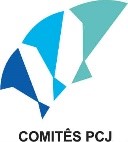 